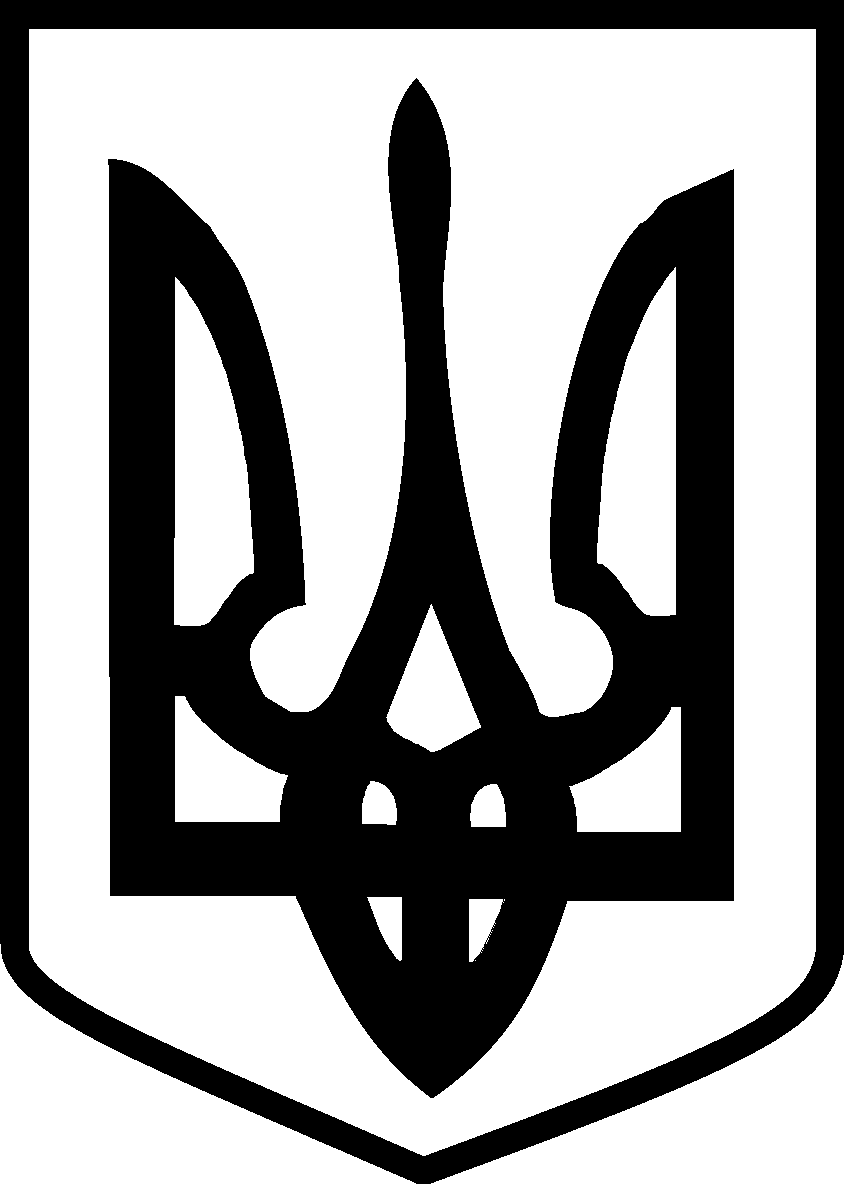 У К Р А Ї Н АЮЖНОУКРАЇНСЬКА МІСЬКА РАДАМИКОЛАЇВСЬКОЇ ОБЛАСТІРІШЕННЯвід  «_____»  _____2021   №  _____________ сесії ________ скликання	Керуючись п.1 ч.1 ст. 26, ч. 14 ст. 46 Закону України «Про місцеве самоврядування в Україні», міська рада В И Р І Ш И Л А:Затвердити Регламент Южноукраїнської міської ради VIII скликання в новій редакції, що додається.Визнати таким, що втратило чинність рішення міської ради від 14.12.2020 №3 «Про затвердження  Регламенту Южноукраїнської міської ради VIII скликання».3.	Контроль за виконанням цього рішення покласти на постійну комісію міської ради з питань дотримання прав людини, законності, боротьби зі злочинністю, запобігання корупції, сприяння депутатській діяльності, етики та регламенту  (Устюшенко) та секретаря Южноукраїнської міської ради Акуленка О.А.Міський голова 						В.В.ОнуфрієнкоПро затвердження Регламенту Южноукраїнської міської ради VIII скликання  в новій редакції